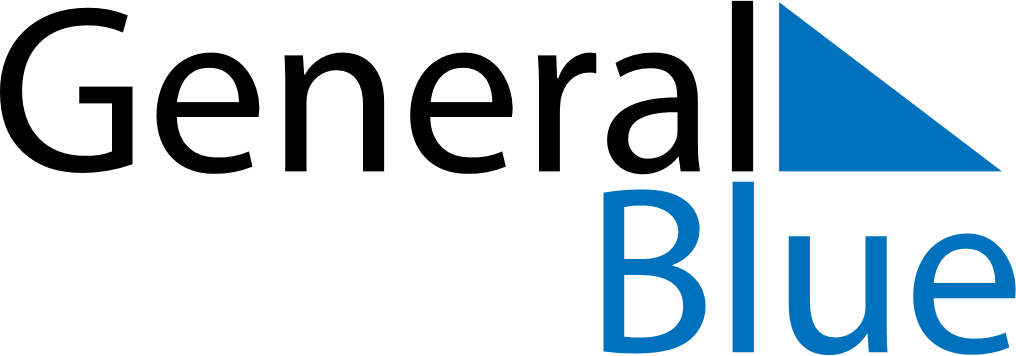 March 2022March 2022March 2022March 2022March 2022March 2022UruguayUruguayUruguayUruguayUruguayUruguayMondayTuesdayWednesdayThursdayFridaySaturdaySunday123456Shrove Tuesday78910111213141516171819202122232425262728293031NOTES